              《南京医科大学学报（自然科学版）》论文模板全文只需按照顺序排列，不分栏，正文字号为小四号字，单倍行距，其他的有专门排版人员用排版软件负责。请斟酌词句，语句通顺，写作规范。中文题目（20个字以内）作者1，作者2，作者1,31南京医科大学基础医学院人体解剖学系，江苏  南京  211166；2作者单位，省份 城市 邮编；3作者单位，省份 城市 邮编摘  要：  目的：ⅩⅩⅩⅩⅩⅩⅩⅩⅩⅩⅩⅩⅩⅩⅩⅩ（直接了当地简要说明研究背景、目的或所阐述的问题）。方法：ⅩⅩⅩⅩⅩⅩⅩⅩⅩⅩⅩⅩⅩⅩⅩⅩⅩⅩⅩⅩ（对研究的基本方法和过程加以描述）。结果：ⅩⅩⅩⅩⅩⅩⅩⅩⅩⅩⅩⅩⅩⅩⅩⅩⅩⅩⅩⅩⅩⅩⅩⅩⅩ（为摘要的重点部分，提供研究所得出的主要结果, 列出重要数据或事实）。结论：ⅩⅩⅩⅩⅩⅩⅩⅩⅩⅩⅩⅩⅩⅩⅩⅩ（指出本论文和研究结果的意义、价值和主要创新之处）。关键词： ⅩⅩⅩ；ⅩⅩⅩⅩ；ⅩⅩⅩ；ⅩⅩ（3-8个）英文题目（TITLE）Author1, Author2, Author31Department of Human Anatomy, School of Basic Medicine, Nanjing Medical University, Nanjing 211166; 2Institution， City  Postal code;  3Institution，City  Postal code, ChinaAbstract:  Objective: ⅩⅩⅩⅩⅩⅩⅩⅩⅩⅩⅩⅩⅩⅩⅩⅩⅩⅩⅩⅩⅩⅩⅩⅩⅩⅩⅩⅩⅩⅩⅩⅩⅩⅩⅩⅩⅩⅩⅩⅩⅩⅩⅩⅩⅩ Methods: ⅩⅩⅩⅩⅩⅩⅩⅩⅩⅩⅩⅩⅩⅩⅩⅩⅩⅩⅩⅩⅩⅩⅩⅩⅩⅩⅩⅩⅩⅩⅩⅩⅩⅩⅩⅩⅩⅩⅩⅩⅩⅩⅩⅩⅩⅩⅩⅩⅩⅩⅩⅩⅩⅩⅩⅩⅩⅩⅩⅩⅩⅩⅩⅩⅩⅩⅩⅩⅩⅩⅩⅩⅩⅩⅩⅩⅩⅩⅩⅩⅩⅩⅩⅩⅩⅩⅩⅩⅩⅩ Results: ⅩⅩⅩⅩⅩⅩⅩⅩⅩⅩⅩⅩⅩⅩⅩⅩⅩⅩⅩⅩⅩⅩⅩⅩⅩⅩⅩⅩⅩⅩⅩⅩⅩⅩⅩⅩⅩⅩⅩⅩⅩⅩⅩⅩⅩⅩⅩⅩⅩⅩⅩⅩⅩⅩⅩⅩⅩⅩⅩⅩⅩⅩⅩⅩⅩⅩⅩⅩⅩⅩⅩⅩⅩⅩⅩⅩⅩⅩⅩⅩⅩⅩⅩⅩⅩⅩⅩⅩⅩⅩ Conclusion: ⅩⅩⅩⅩⅩⅩⅩⅩⅩⅩⅩⅩⅩⅩⅩⅩⅩⅩⅩⅩⅩⅩⅩⅩⅩⅩⅩⅩⅩⅩⅩⅩⅩⅩⅩⅩⅩⅩⅩⅩⅩⅩⅩⅩⅩ.Key words: ⅩⅩⅩ;ⅩⅩⅩⅩ;ⅩⅩⅩ;ⅩⅩ（正文）ⅩⅩⅩⅩⅩⅩⅩⅩⅩⅩⅩⅩⅩⅩⅩⅩⅩⅩⅩⅩⅩⅩⅩⅩⅩⅩⅩⅩⅩⅩⅩⅩⅩⅩⅩⅩⅩⅩⅩⅩⅩⅩⅩⅩⅩ1 材料和方法（对象和方法）ⅩⅩⅩⅩⅩⅩⅩⅩⅩⅩⅩⅩⅩⅩⅩⅩⅩⅩⅩⅩⅩⅩⅩⅩⅩⅩⅩⅩⅩⅩⅩⅩⅩⅩⅩⅩⅩⅩⅩⅩⅩⅩⅩⅩⅩⅩⅩⅩⅩⅩⅩⅩⅩⅩⅩⅩⅩⅩⅩⅩⅩⅩⅩⅩⅩⅩⅩ。1.1 二级标题ⅩⅩⅩⅩⅩⅩⅩⅩⅩⅩⅩⅩⅩⅩⅩⅩⅩⅩⅩⅩⅩⅩⅩⅩⅩⅩⅩⅩⅩⅩⅩⅩⅩⅩⅩⅩⅩⅩⅩⅩⅩⅩⅩⅩⅩⅩⅩⅩⅩⅩⅩⅩⅩⅩⅩⅩⅩⅩⅩⅩⅩⅩⅩ。1.2 方法1.2.1 三级标题  ⅩⅩⅩⅩⅩⅩⅩⅩⅩⅩⅩⅩⅩⅩⅩⅩⅩⅩⅩⅩⅩⅩⅩⅩⅩⅩⅩⅩⅩⅩⅩⅩⅩⅩⅩⅩⅩⅩⅩⅩⅩⅩⅩⅩⅩⅩⅩⅩⅩⅩⅩ。1.2.1 三级标题  ⅩⅩⅩⅩⅩⅩⅩⅩⅩⅩⅩⅩⅩⅩⅩⅩⅩⅩⅩⅩⅩⅩⅩⅩⅩⅩⅩⅩⅩⅩⅩⅩⅩⅩⅩⅩⅩⅩⅩⅩⅩⅩⅩⅩⅩⅩⅩⅩⅩⅩⅩ。1.3  统计学方法ⅩⅩⅩⅩⅩⅩⅩⅩⅩⅩⅩⅩⅩⅩⅩⅩⅩⅩⅩⅩⅩⅩⅩⅩⅩⅩⅩⅩⅩⅩⅩⅩⅩⅩⅩⅩⅩⅩⅩⅩⅩⅩⅩⅩⅩⅩⅩⅩⅩ（介绍所用统计学软件及版本，数据资料的性质及具体表现形式，具体的统计学方法，确定检验水平。即P＜0.05为差异有统计学意义）。2 结果2.1 二级标题ⅩⅩⅩⅩⅩⅩⅩⅩⅩⅩⅩⅩⅩⅩⅩⅩⅩⅩⅩⅩⅩⅩⅩⅩⅩⅩⅩⅩⅩⅩⅩⅩⅩⅩⅩⅩⅩⅩⅩⅩⅩⅩⅩⅩⅩⅩⅩⅩ。见表1。表1 ⅩⅩⅩⅩ（采用三线表）Table1  ⅩⅩⅩⅩⅩⅩⅩⅩⅩⅩⅩⅩ2.2 二级标题ⅩⅩⅩⅩⅩⅩⅩⅩⅩⅩⅩⅩⅩⅩⅩⅩⅩⅩⅩⅩⅩⅩⅩⅩⅩⅩⅩⅩⅩⅩⅩⅩⅩⅩⅩⅩⅩⅩⅩⅩⅩⅩⅩⅩⅩⅩⅩⅩ。见图1。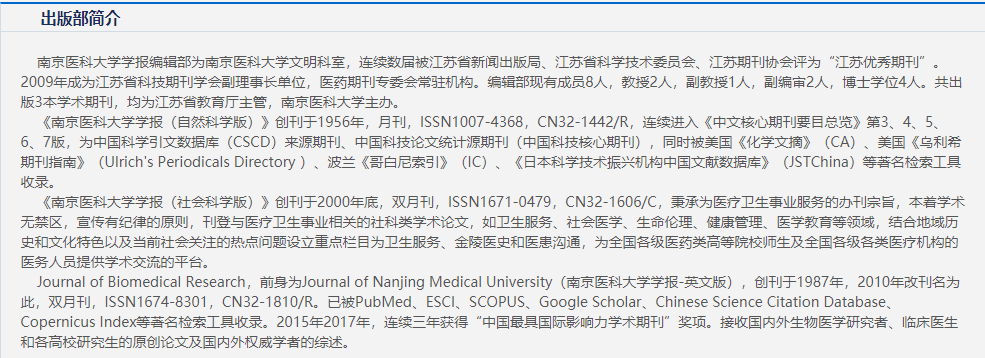 图1 ⅩⅩⅩⅩFigure1  ⅩⅩⅩⅩⅩⅩⅩⅩⅩⅩⅩⅩ2.3 二级标题ⅩⅩⅩⅩⅩⅩⅩⅩⅩⅩⅩⅩⅩⅩⅩⅩⅩⅩⅩⅩⅩⅩⅩⅩⅩⅩⅩⅩⅩⅩⅩⅩⅩⅩⅩⅩⅩⅩⅩⅩⅩⅩⅩⅩⅩⅩⅩⅩ。3 讨论ⅩⅩⅩⅩⅩⅩⅩⅩⅩⅩⅩⅩⅩⅩⅩⅩⅩⅩⅩⅩⅩⅩⅩⅩⅩⅩⅩⅩⅩⅩⅩⅩⅩⅩⅩⅩⅩⅩⅩⅩⅩⅩⅩⅩⅩⅩⅩⅩⅩⅩⅩⅩⅩⅩⅩⅩⅩⅩⅩⅩⅩⅩⅩⅩⅩⅩⅩⅩⅩⅩⅩⅩⅩⅩⅩⅩⅩⅩⅩⅩⅩⅩⅩⅩⅩⅩⅩⅩⅩⅩⅩⅩⅩⅩⅩⅩⅩⅩⅩⅩⅩⅩⅩⅩⅩⅩⅩⅩⅩⅩⅩⅩⅩⅩⅩⅩⅩⅩⅩⅩⅩⅩⅩⅩⅩⅩⅩⅩⅩⅩⅩⅩⅩⅩⅩⅩⅩⅩⅩⅩⅩⅩⅩⅩ。参考文献：[1]（期刊论文）作者.题名[文献类型标志].刊物名称，出版年，卷（期）：起止页码.例：周肖英，林　彬，侯云华，等. miR⁃202及其靶基因Glypican⁃3在肝癌中的表达及其临床意义[J].南京医科大学学报（自然科学版），2021，41(3):349-354 ABUL ⁃ HUSN N S，KENNY E E. Personalized medicine and the power of electronic health records[J]. Cell，2019，177（1）：58-69[2]（图书）作者.书名[文献类型标志].出版地：出版社，出版年：起止页码例：初景利, 邵正荣. 图书馆知识服务战略研究[M]. 北京：北京图书馆出版社, 2004：36-48[3]（报纸）作者.题名[文献类型标志].报纸名，年-月-日（版次）例：杨金侠.“健康入万策”他们是怎样行动的[N]. 健康报，2018-10-20（3）  [4]（学位论文）作者.题名[文献类型标志].保存地:保存者，年份例：李芳. 湖北省中大传染病疫情现场处理评估机制研究[D].武汉：华中科技大学,2008[5] （报告）作者.题名[文献类型标志].出版地：出版者，年份例：WHO. The Helsinki statement on health in all policies[R]. Helsinki：WHO，2013[6]（网上文献）作者.题名[文献类型标志].[检索日期].网址例：中华人民共和国卫生部. 国家突发公共卫生事件应急预案[EB/OL].[2020-03-03]. http：//www.gov.cn/gzdt/ 2006-02/28/content_213129. Htm（除政府公开网站等，尽量避免使用网络文献）说明：文献作者不多于3个的，全部著录；多于3个的，著录时保留前3个，其余用“等”（或et al）代替。外国作者采用姓在前、名取首字母置后的方式著录（全部大写）。